МІСЦЕВЕ САМОВРЯДУВАННЯ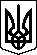 ЛЯШКІВСЬКА СІЛЬСЬКА РАДА      ДНІПРОВСЬКОГО РАЙОНУ ДНІПРОПЕТРОВСЬКОЇ ОБЛАСТІВОСЬМОГО  СКЛИКАННЯДЕВ'ЯТА   СЕСІЯ________________________________________________________РІШЕННЯПро надання дозволу на розробку проекту землеустроющодо відведення земельної ділянки в оренду	Керуючись ст. 26 Закону України “Про місцеве самоврядування в Україні”, ст.. 12, 33, 122, 124, 134 Земельного кодексу України, п. 3, розділу ІІ Прикінцевих і перехідних положень Закону України “Про внесення змін до деяких законодавчих актів України щодо розмежування земель державної та комунальної власності”, розглянувши заяву гр. Іщука В.В., сільська радаВИРІШИЛА:Надати дозвіл на розробку проекту землеустрою щодо відведення земельної ділянки комунальної власності в оренду  для сінокосіння гр. Іщуку Валерію Вікторовичу площею 3,867 га (кадастровий номер 1225683000:02:002:0074).Проект землеустрою після погодження у порядку, передбаченому ст. 186-1 Земельного кодексу України подати на розгляд та затвердження до сесії Ляшківської сільської ради.Контроль за виконанням даного рішення покласти на постійно діючу комісію з питань агропромислового розвитку та землекористування.Сільський голова:                                               Ю.Омелянс. ЛяшківкаВід   21.12.2021 року№  509   -9/8Про затвердження проекту землеустрою  щодо відведення земельної ділянки у власність для ведення ОСГ гр. Ярізу Д.Д.                     Розглянувши заяву  гр. Яріза Д.Д. “Про затвердження проекту землеустрою  щодо відведення земельної ділянки у власність для ведення ОСГ”, керуючись ст..12, 116, 118, 121 Земельного кодексу України сільська рада вирішила : 	Затвердити проект землеустрою щодо відведення земельної ділянки у власність для ведення ОСГ, кадастровий номер: 1225683000:02:001:0203 площею 1,2 га за адресою: Дніпропетровська область, Царичанський район, Ляшківська сільська рада гр. Ярізу Денису Дмитровичу.Передати у приватну власність земельну ділянку для ведення ОСГ, кадастровий номер:   1225683000:02:001:0203 площею 1,2 га  за адресою: Дніпропетровська область, Царичанський район, Ляшківська сільська рада гр. Ярізу Денису Дмитровичу.      3.  Контроль за виконанням даного рішення покласти на постійну комісію           з питань агропромислового розвитку та землекористування.Сільський голова:                                               Ю.Омелянс. ЛяшківкаВід   12.10.2021 року№  370  -7/8